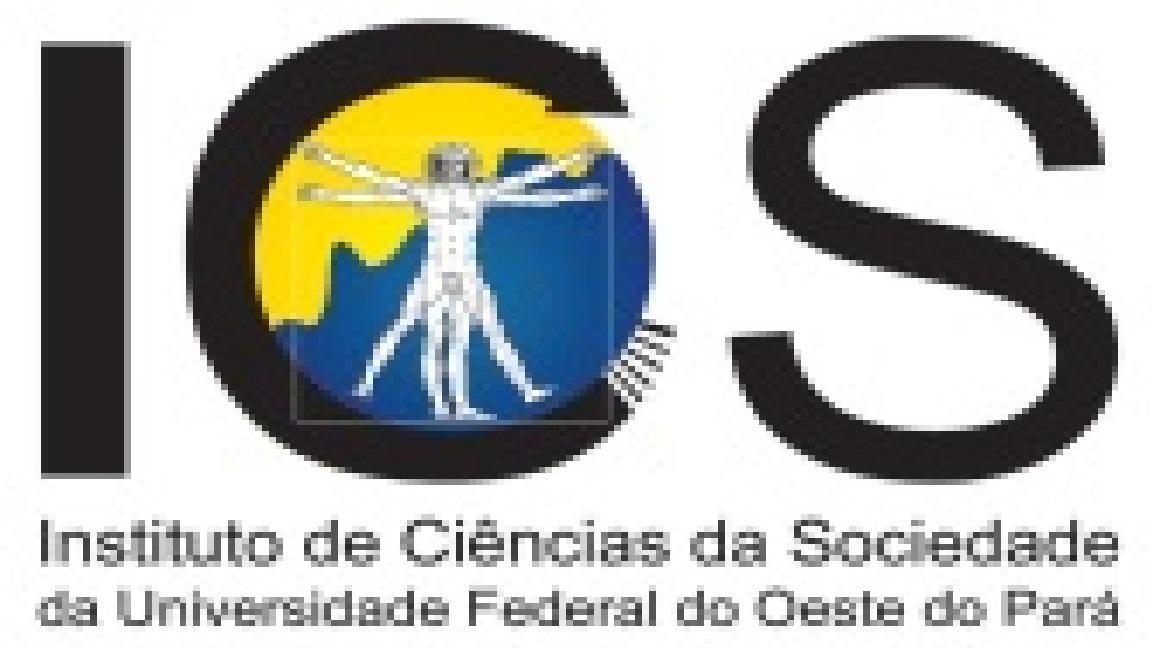 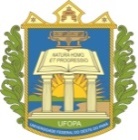 UNIVERSIDADE FEDERAL DO OESTE DO PARÁINSTITUTO DE CIÊNCIAS DA SOCIEDADE - ICSPROGRAMA DE PÓS-GRADUAÇÃO EM CIÊNCIAS DA SOCIEDADE - PPGCSMESTRADO ACADÊMICO EM CIÊNCIAS DA SOCIEDADE DO ICS/UFOPAOFERTA DE DISCIPLINAS DO 1º SEMESTRE DE 2022TURMA 2021Matrículas: 01 a 08/03/2022INÍCIO DAS AULAS: 14/03/2022			FINAL DAS AULAS e CONSOLIDAÇÃO DAS TURMAS: 15/07/2022A Coordenação do PPGCS/ICS/UFOPAItemCódigoDisciplinaCHProfessor(es)Dia(s)HorárioPGCS0002SEMINÁRIO DE PESQUISA (Obrigatória)60hLilian Rebellato, Rubens Elias e Cinthya Lana Quarta-feira14 às 18hPGCS0011DIREITOS HUMANOS DO CONSUMO E SUSTENTABILIDADE60hAna Maria Sarmento e Túlio Chaves NovaesSegunda-feira19 às 21hPGCS0009PLANEJAMENTO, FINANÇAS PÚBLICAS E DESENVOLVIMENTO ECONÔMICO60hEdnéa Carvalho, Márcio Benassuly, Rodolfo Maduro, Abner VilhenaQuinta-feira14 às 18hPGCS0014ECONOMIA DO CRIME: TEORIA E PRÁTICA60hJarsen Guimarães, Abner Vilhena e Rodolfo MaduroSexta-feira14 às 18hPGCS0007DIREITOS HUMANOS E GESTÃO ALTERNATIVA DE CONFLITOS 60hArlene MaraSegunda-feira15 às 18hPGCS0015GESTÃO E ORDENAMENTO TERRITORIAL 60hMárcio Benassuly e Ednéa CarvalhoTerça-feira14 às 18hPGCS0004TÉCNICAS INSTRUMENTAIS DE CARACTERIZAÇÃO ARQUEOMÉTRICA60hPaulo TaubeSegunda-feiraTerça-feira09h30 às 12h30